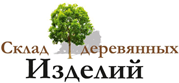                     ООО «Склад Деревянных Изделий»                    г. Киров, ул.  Ленина 183а.                    тел.: 8 (8332) 42-45-40, 8-922-982-45-60                    e-mail: sdi43@mail.ru                    сайт: sdi43.ruПрайс-лист на элементы лестниц из массива дубаот 01.02.2018 года, цены в рублях РФ.НаименованиеСортТолщина ммШирина ммДлина ммЦена за ед. изм.Мебельный щит (подступенная доска)Цельноламельная склейка186001000-15004 400-00 руб./м²Мебельный щит Цельноламельная склейка186001600-21005 150-00 руб./м²Мебельный щит Цельноламельная склейка186002200-28005 805-00 руб./м²Мебельный щит Цельноламельная склейка186002900-30006 435-00 руб./м²Мебельный щит (подступенная доска)Паркетная склейка186002400-40002 620-00 руб./м²Ступень Цельноламельная склейка40300-6001000-15008 970-00 руб./м²Мебельный щитЦельноламельная склейка406001600-210010 245-00 руб./м²Мебельный щитЦельноламельная склейка406002200-280011 755-00 руб./м²Мебельный щитЦельноламельная склейка406002900-300014 040-00 руб./м²Мебельный щитЦельноламельная склейка4012001200; 150010 010-00 руб./м²Мебельный щитЦельноламельная склейка4012002000-250012 870-00 руб./м²Мебельный щит(ступень)Паркетная склейка406002400-40005 825-00 руб./м²ТетиваПаркетнаяя склейка503003000-40002 450-00 руб./пог.м.Брус опорныйПаркетная склейка808036001 140-00 руб./пог.м.Брус опорныйПаркетная склейка10010036001 775-00 руб./пог.м.БрусокПаркетная склейка5050900400-00 руб./шт.Столб начальный «Пять колец»808011002 080-00 руб./шт.Столб начальный «Пять колец»10010011003 175-00 руб./шт.Балясина «Пять колец»5050900525-00 руб./шт.Столб начальный. «Лебедь» 808011002 080-00 руб./шт.Столб начальный. «Лебедь» 10010011003 175-00 руб./шт.Балясина «Лебедь»5050900525-00 руб./шт.Столб начальный «Симметрия» 808011002 080-00 руб./шт.Столб начальный «Симметрия» 10010011003 175-00 руб./шт.Балясина «Симметрия»5050900525-00 руб./шт.Столб начальный «Рим» 808011002 175-00 руб./шт.Столб начальный «Рим» 10010011003 290-00 руб./шт.Балясина «Рим» 5050900605-00 руб./шт.Столб начальный «Амфора» 808011002 195-00 руб./шт.Столб начальный «Амфора» 10010011003 310-00 руб./шт.Балясина «Афора» 5050900630-00 руб./шт.Столб начальный «Лотос» 808011002 235-00 руб./шт.Столб начальный «Лотос» 10010011003 350-00 руб./шт.Балясина «Лотос»5050900670-00 руб./шт.Столб начальный «Лилия» 808011002 195-00 руб./шт.Столб начальный «Лилия» 10010011003 310-00 руб./шт.Балясина «Лилия»5050900630-00 руб./шт.Столб начальный «Бавария» 808011002 740-00 руб./шт.Столб начальный «Бавария» 10010011003 755-00 руб./шт.Балясина «Бавария»5050900670-00 руб./шт.Поручень круглыйПаркетная склейка50502500;	3000; 3500; 4000520-00 руб./пог.м.Поручень круглыйЦельноламельная склейка50502500;	3000; 3500; 4000940-00 руб./пог.м.ПорученьПаркетная склейка50702500;	3000; 3500; 4000625-00 руб./пог.м.ПорученьНиз - паркет. скл.Верх - цельн. скл.50702500;	3000; 3500; 40001 100-00 руб./пог.м.ПорученьЦельноламельная склейка50702500;	3000; 3500; 40001 185-00 руб./пог.м.ПорученьЦельноламельная склейка60702500;	3000; 3500; 40001 200-00 руб./пог.м.Окончание поручня «Улитка»50703500-00 руб./шт.Шар8080625-00 руб./шт.Шар100100700-00 руб./шт.Заглушка d-1020-00 руб./шт.Заглушка d-2530-00 руб./шт.